LOS HERBÍVOROSLos animales herbívoros son lo que se alimentan de plantas.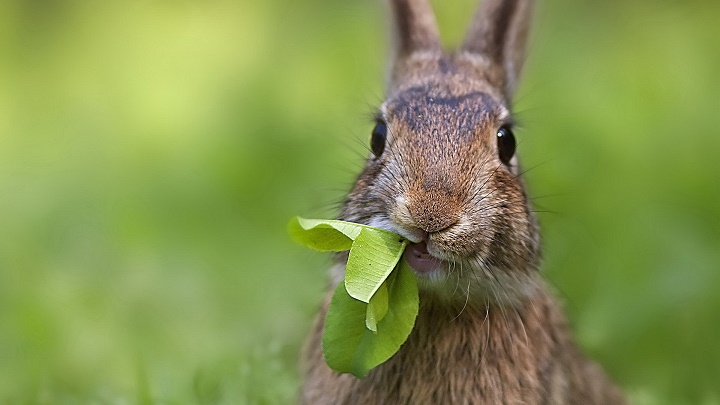 Primero, cortan la hierba con los dientes y la tragan rápidamente sin masticar.Después, la hierba llega a su tripa que la devolverán a la boda otra vez.Otra vez la hierba en la boca, la mastican lentamente hasta que la trituran. A este proceso se llama rumia y los animales lo hacen cuando están en reposo.Algunos animales herbívoros son:Los caballos, las ovejas, las vacas, los conejos…Y también…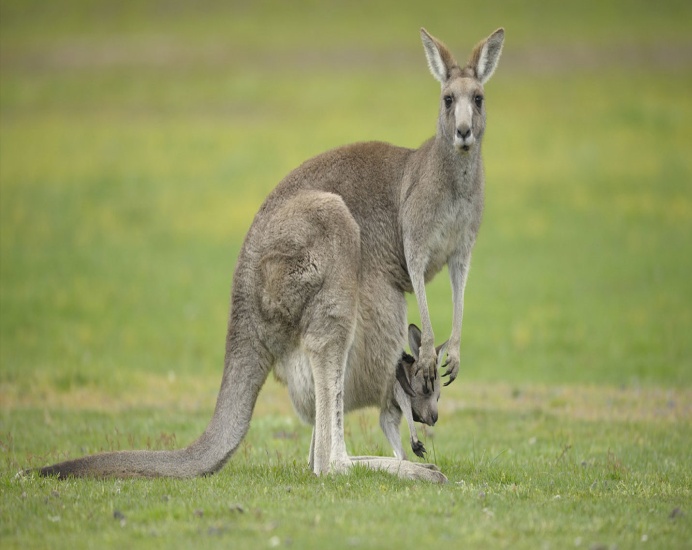 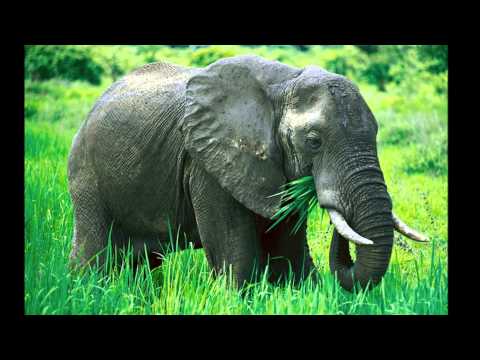 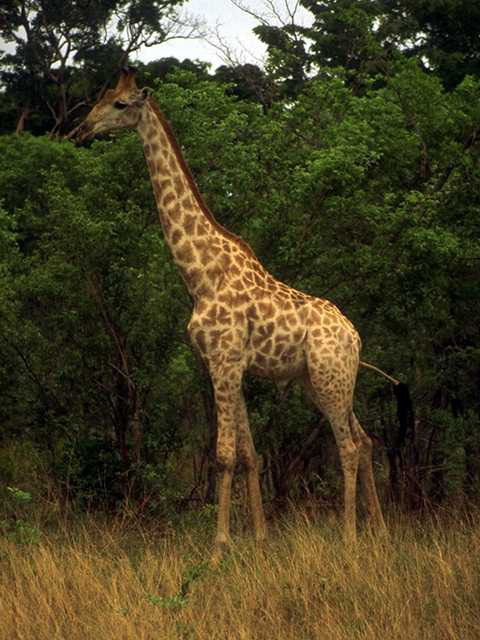 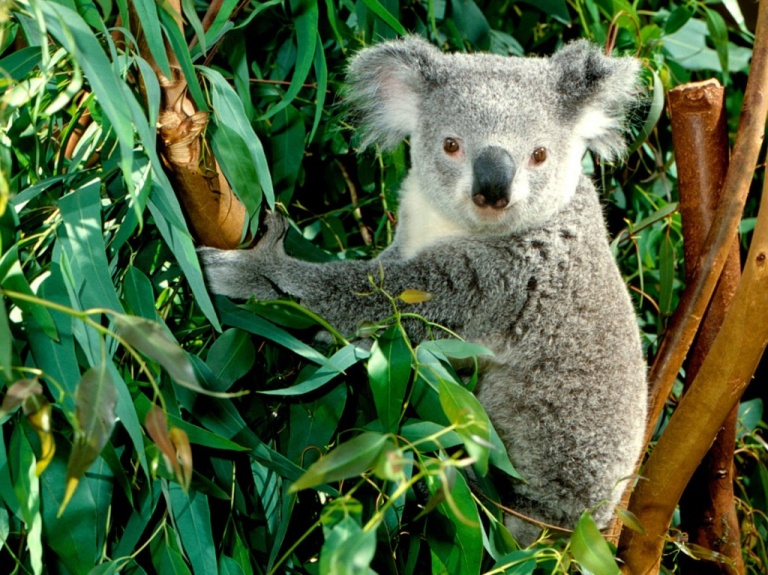 ¡Y muuuuchos más!